       ALDBOROUGH and THURGARTON PARISH COUNCIL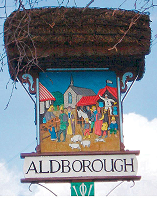 				MINUTES OF THE MEETING 5TH JUNE 2023In attendance	Cllr J Winnett	Cllr R Gadsby	Cllr B Botwright	Cllr J Mumford	Cllr K Tipple	Cllr T Hooker	Cllr D Hooker	Clerk – J WissonTo receive apologies for absence – Cllr T Hooker and Cllr D Hooker did request apologies if they were late.Declarations of interest and any dispensations of disclosable pecuniary interests -nonePublic ParticipationConcern was raised around the curb stones near the village pub and green – looking at green grit which may help – Chairman to review and engage with residents to discuss. Parking on the green – not permitted – looking at actions that can be undertaken for parking – Chairman to follow this up.Finance 	To receive balance sheet and report on bank reconciliation and approve list of payments proposed Cllr J Mumford, seconded Cllr K Tipple – ALL AGREEDTo consider and approve the Annual Governance and Accountability Return – proposed Cllr D Hooker, seconded Cllr R Gadsby – ALL AGREED. To complete the Certificate of Exemption – proposed Cllr T Hooker, seconded Cllr J Mumford – ALL AGREED To approve section 1 Annual Governance Statement – proposed Cllr J Winnett, seconded Cllr T Hooker – ALL AGREEDTo approve section 2 Accounting Statements – proposed Cllr K Tipple, seconded Cllr R Gadsby – ALL AGREEDTo accept the resignation of the Clerk – proposed Cllr J Winnett, seconded Cllr J Mumford - ALL AGREEDNext Parish Council meeting is 3 July  2023 7pm at Community Centre.